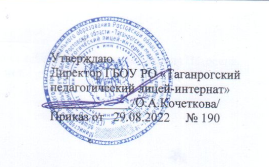 Паспорт учебного кабинета №305Фамилия, имя, отчество ответственного за кабинет:Семенова Анна АндреевнаКласс, за которым закреплен кабинет: 11 ФРасписание звонков:1 урок                  08:15-09:002 урок                  09:10-09:553 урок                  10:05-10:504 урок                  11:15-12:005 урок                  12:10-12:556 урок                  13:05-13:507 урок                  14:10-14:55Число посадочных мест: 16 (+10 запасных)Ф.И.О. учителей, работающих в кабинетеПравила пользования кабинетом № 305Кабинет должен быть открыт за 15 минут до начала занятия.Обучающиеся находятся в кабинете без верхней одежды.Обучающиеся находятся в кабинете только в сменной обуви.Обучающиеся должны находиться в кабинете только в присутствии учителя.Кабинет должен проветриваться каждую перемену.Учитель должен организовать уборку кабинета по окончании занятий.Обучающиеся должны соблюдать правила безопасности в кабинете.Занятость кабинетаУрочные часы работы кабинете.Внеурочные часы работы кабинета.Перечень имущества кабинета                                     4. Требования охраны труда в аварийных ситуациях

4.1. Разлитый водный раствор кислоты или щелочи засыпать сухим песком, совком переместить адсорбент от краев разлива к середине, собрать в полиэтиленовый мешочек и плотно завязать. Место разлива обработать нейтрализ раствором, а затем промыть водой.
4.2. При разливе легковоспламеняющихся жидкостей или органических веществ объемом до 0,05 л погасить открытый огонь спиртовки и проветрить помещение. Если разлито более 0,1 л, удалить учащихся из учебного помещения, погасить открытый огонь спиртовки и отключить систему электроснабжения помещения устройством извне комнаты. Разлитую жидкость засыпать сухим песком или опилками, влажный адсорбент собрать деревянным совком в закрывающуюся тару и проветрить помещение до полного исчезновения запаха.
4.3. При разливе легковоспламеняющейся жидкости и ее загорании немедленно сообщить в ближайшую пожарную часть и приступить к тушению очага возгорания первичными средствами пожаротушения.
4.4. В случае, если разбилась лабораторная посуда, не собирать ее осколки незащищенными руками, а использовать для этой цели щетку и совок.
4.5. При получении травмы немедленно оказать первую помощь пострадавшему, сообщить об этом администрации учреждения, при необходимости отправить пострадавшего в ближайшее лечебное учреждение.

                                    5. Требования охраны труда по окончании работы

5.1. Привести в порядок рабочее место, убрать все химреактивы на свои места в лаборантскую в закрывающиеся на замки шкафы и сейфы.
5.2. Отработанные растворы реактивов слить в стеклянную тару с крышкой емкостью не менее 3 л для последующего уничтожения.
5.3. Выключить вентиляцию вытяжного шкафа. Снять спецодежду, средства индивидуальной защиты и тщательно вымыть руки с мылом.Заместитель директора по учебной работе __________ А.В. КарапетянС должностной инструкцией ознакомлен ___________ А.А. СеменоваФамилия ИмяОтчествоПредметСтефанишинаОльгаНиколаевнаХимияГостеваСветлана ЭвальдовнаФизикаКарапетянАртур ВладимировичПРФЗТерещенко АнатолийАнатольевичОБЖ№урока ПОНЕДЕЛЬНИКВТОРНИК СРЕДА №урока урокУрокурок1ФизикаФизика2ФизикаФизика3Физика4Физика5ПРФЗ№урока ЧЕТВЕРГПЯТНИЦАСУББОТА №урока урокУрокурок1ХимияОБЖХимия2ХимияХимия3ХимияХимия4ХимияХимия5ХимияХимия6ХимияХимия7ХимияХимия№урока ПОНЕДЕЛЬНИКВТОРНИК СРЕДА №урока УрокУрокурок№урока ЧЕТВЕРГПЯТНИЦАСУББОТА УрокУрокурок№Наименование имуществаКоличество1.Стол учительский12.Стол демонстрационный13.Стол преподавателя с выкатной тумбой14.Парта школьная15.Стул ученический  26 новых, 5 старых6.Лампа над доской–7.Доска магнитно-маркерная1